Remya 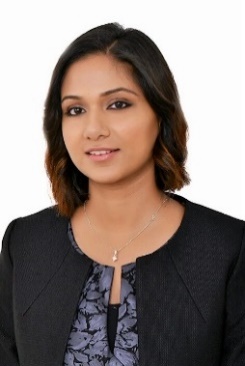 Remya.374414@2freemail.com Nationality: British EducationMS International Business: Robert Gordon University, United Kingdom 2010- 2011PGDM (Marketing): DC Business School India, 2008-2010BA Communicative English: Mahatma Gandhi University India, 2005-2008ProfileI’m an articulate, pro-active and well-spoken manager with over 5 years of experience in the mobile telecommunication and retail industry in the United Kingdom. I have significant expertise in the retail industry, specialised in objection handling and key negotiator for B2B segment and have demonstrated the ability to manage a team of professionals in a fast paced environment. I’m commercially aware, target driven and have a strong understanding of the importance of customer service and have demonstrated the ability to be a role model for team mates and also currently acting as area manager. I have proven ability to drive sales, and able to recruit, train and develop staff whilst ensuring they deliver outstanding experience to the clients at all time. Leadership Skills• Demonstrated ability to lead and motivate team members and trained in objection handling• Project management skills and negotiation skills• Able to meet retail sales goals in a fast paced and challenging environment• Excellent communication skills and results driven approach• Good organizational skills and the ability to multitaskEmployment historyHutchinson 3G UK Limited (Leading UK mobile network provider)    2012 August – 2016 December         Sales ManagerEnsured team adheres to all corporate guidelines and framework, standard operating procedures and directive on sales, service, cost, standards.Managed NPS for the regionPart of digitalization of consumer experience enhancing app with the help of it and research team. Consulting for marketing strategy for London region Establish monthly commercial reporting.Developed and delivered a credible sales plan in line with country and regional business strategy to achieve maximum profitability. (b2b)Maintained store staff by recruiting and training team. Conducted appraisals and performance reviewsMonitored achievement of sales targets and profitability and took corrective measures where required with support from area managerHandled client complaints and service issues and ensured experience satisfaction by clientsLearning and development of team members - Coached team members towards achieving targetsOptimal inventory control - Organising and Overseeing stock control and receiving ordersFocussed on retail loss prevention using various tools with fraud team  as and when requiredAttained sales target  and made substantial contribution in boosting district sales by 6.5% ,6.9%,8.9% in 2014,2015 and 2016Negotiate the terms of an agreement and close sales for London regionCoordinate with both internal and external departments to carry out role efficiently Ensuring that all necessary sales reports are completed and forwarded to the Sales Operations Senior ManagerHutchinson 3G 	(UK)						2011 December to 2012 JulyAssistant store managerMentored sales associates and review on performanceShop floor management and store management in the absence of store managerEnsured highest standards of customer service excellence at the storeBuilt a model customer service program to ensure associate highest customer service in storeHandled all operations in store regarding stock and other suppliesDaily and weekly team briefing and chairing and managing the daily callsFormicary Limited, London (Financial service consultancy)                 2010 August to SeptemberMarketing and Sales Summer InternPerformed market research on insurance products and involved in sales and marketingPrepared ‘Top 25 hedge fund’ list in order to propose the go to market strategy in the hedge fund technology spaceResponded to RFP’s (Request for Proposal) from prospective clientsInvolved in business analysis and analysed market opportunities for new product launch.Accolades Manager of the year 2014,2015Top 5 in the MS (Masters in Science) class at Robert Gordon University, AberdeenAchieved highest score for Retail sales and management module for MSProficient in MS Office and Outlook